Проект «Великая Отечественная Война                                в моей семье»Тип проекта:Творческий, групповой, краткосрочный.Актуальность:Патриотическое чувство не возникает само по себе. Это результат длительного, целенаправленного  воспитательного воздействия на человека, начиная с самого детства. В связи с этим проблема нравственно–патриотического воспитания детей дошкольного возраста становится одной из актуальных. В результате систематической, целенаправленной воспитательной работы  у детей могут быть сформированы элементы гражданственности и патриотизма. Нельзя быть патриотом, не чувствуя личной связи с Родиной, не зная, как любили, берегли и защищали ее наши предки, наши отцы и деды. Не следует также забывать, что война является одним из наиболее важных исторических опытов и практик в формировании, воспроизводстве, воспитании и восприятии настоящего мужчины. Образ воина остается одним из ключевых символов мужественности. Особенно важно это для мальчиков в период взросления. Для нормального развития мальчикам необходимо, чтобы смутный образ настоящего мужчины постепенно становился реальностью, находя свое воплощение в конкретных людях. Причем очень важно, чтобы герои были своими, легко узнаваемыми, близкими. Тогда мальчишкам легче соотнести их с собой, легче на них равняться. Именно поэтому мы сочли необходимым осветить для детей подвиг своего народа в годы Великой Отечественной Войны через призму истории своей семьи. Цель проекта: создание условий для обогащения детей знаниями о ВОВ, воспитание патриотизма, чувства гордости за свою семью.Задачи проекта1. Расширять и систематизировать знания детей о ВОВ.  2. Формировать нравственно-патриотические качества: храбрость, мужество, стремление защищать свою Родину.3. Способствовать формированию у детей интереса к истории своей семьи, своего народа.4. Воспитывать в детях бережное отношение к семейным фотографиям и  наградам, уважительное отношение к старшему поколению.Участники проекта: воспитатель, родители воспитанников, дети.Целевая группа проекта:   Проект адресован старшим дошкольникам.Продолжительность проекта:    1 месяц.Сроки реализации проекта:    Апрель-май. Основные формы реализации проекта:    Экскурсии, занятия,  мини-выставки, составление рассказов, праздник посвященный празднике Победы , консультации для родителей. Обеспечение:Материально-техническое:автобус для экскурсии, слайды «Великая Отечественная Война», семейные фотографии военных лет,  фотоальбом,  картон, клей, цветная бумага, проектор, фотоаппарат, магнитофон. Учебно - методическое:1. Алешина Н.В. Патриотическое воспитание дошкольников [текст]:  методические рекомендации/ Н.В. Алешина. – М.: ЦГЛ, 2005. – 205 с.2. Веракса Н.Е. Проектная деятельность дошкольников. [текст]: пособие для педагогов дошкольных учреждений/ Н.Е. Веракса, А.Н. Веракса. – М.: издательство МОЗАИКА-СИНТЕЗ, 2008. - 112 с.3. Еремеева В.Д. Мальчики и девочки. Учить по-разному, любить по-разному [текст]: нейропедагогика - учителям, воспитателям, родителям, школьным психологам / В.Д. Еремеева. – Учебная литература, 2008. – 160 с.4. Кондрыкинская Л.А.  Дошкольникам о защитниках Отечества [текст]: методическое пособие по патриотическому воспитанию в ДОУ/. Л.А.Кондрыкинская. – М.: ТЦ Сфера, 2006. - 192 с5. Нечаева В.Г., Макарова Т.А. Нравственное воспитание в детском саду [текст]: для педагогов дошкольных учреждений/ В.Г. Нечаева, Т.А. Макрова – М.: Просвещение, 1984. – 272 с.Этапы проведения проектаПредполагаемый результат проекта:Расширены и систематизированы знания о Великой Отечественной Войне.Сформирован навык составления рассказа об истории своей семьи в годы ВОВ.Усвоен алгоритм работы в творческом  проекте: постановка цели, поиск различных средств достижения цели, анализ полученных результатов.Закреплены навыки продуктивной деятельности при изготовлении открыток, составлении и оформлении «Книги памяти».Сформировано уважительное отношение к участникам войны, труженикам тыла;  бережное отношение к семейным фотографиям и реликвиям (медали, грамоты и др.).Продукт проектной деятельности    «Книга Памяти» с рассказами детей о прадедушках и прабабушках в годы Великой Отечественной Войны, выставка рисунков «Салют победе».Презентация проекта      Открытие выставки детских  рисунков «Салют победе» Участие родителей  в создании  «Книги Памяти», знакомство с книгой воспитанников  детского сада, администрации.Выставка «Салют Победы»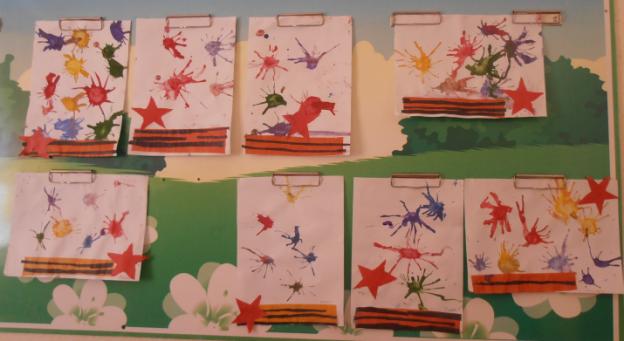 Экскурсия в историко-краеведческий музей«История событий в ВОВ в г. Ишиме»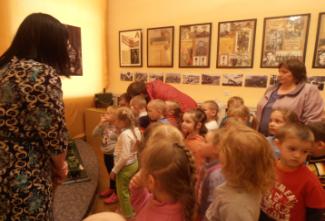 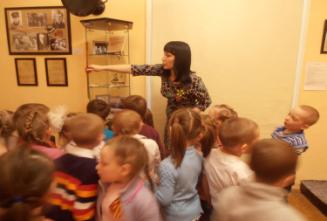 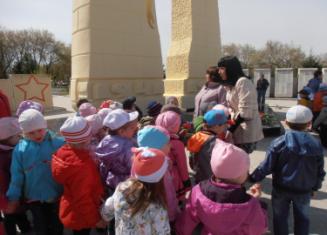 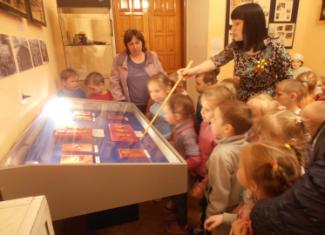 Возложение цветовк памятнику железнодорожников города Ишима, погибших в ВОВ 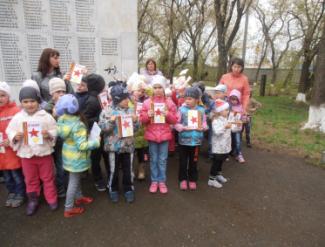 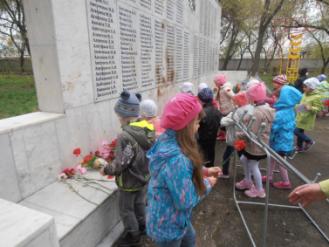 Акция «Подари открытку ветерану»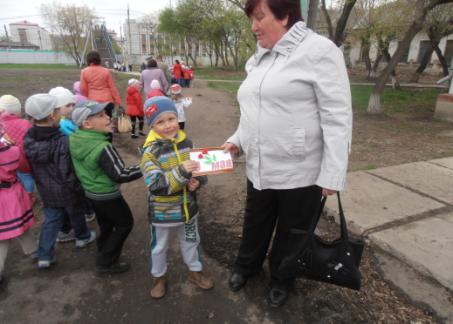 Создание «Книги памяти»с рассказами детей и семейными фотографиями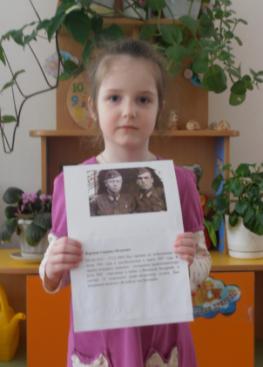 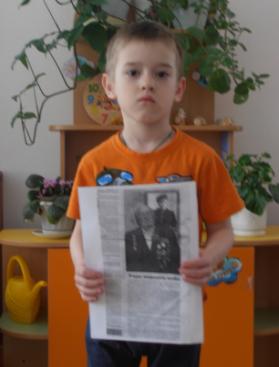 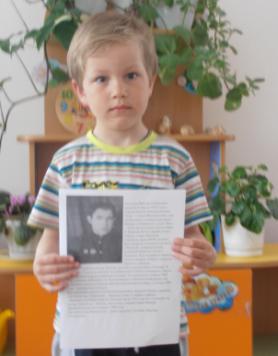 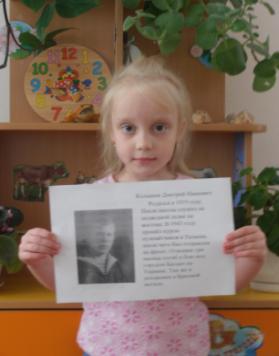 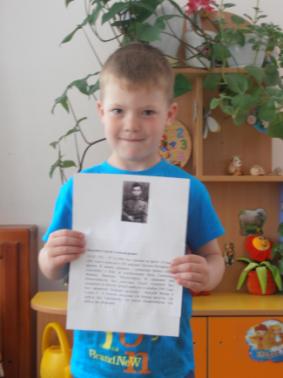 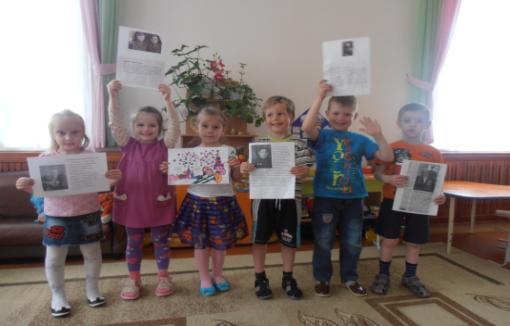 ЭтапыПериодМероприятияОтветственныеПодготовительныйапрель1 неделясбор и анализ литературы по данной темебеседа с детьми «Что я знаю о войне?»составление плана работыразработка содержания проектаВоспитательОсновной2 неделяконсультация для родителей: «Как рассказать ребенку о войне?»составление индивидуальных рассказов детей совместно с родителями об истории своей семьи в годы ВОВ.экскурсия в музей, ознакомление с экспозицией «ВОВ».Воспитатель3 неделяслушание песен о войне:«Священная война» сл. В. Лебедева-Кумача, «День Победы» Д. Тухманова, М. Блантера «Катюша»,  В.Алкина «Прощание славянки».чтение художественных произведений:Л. Кассиль «Памятник солдату», «Твои защитники»; С. Баруздин «Рассказы о войне»; С. Михалков «День Победы»беседа с детьми «Подвиг на войне»музыкальный работник,воспитательМай4 неделяНОД  «День Победы», показ слайдоврисование «Салют Победы»изготовление праздничных открыток для ветеранов, тружеников тылаэкскурсия в историко краеведческий музей просмотр экспозиции «История событий в ВОВ в г. Ишиме», возложение цветов к памятникужелезнодорожников города Ишима, погибших в ВОВ. создание «Книги памяти» с рассказами детей, семейными фотографиями.Директор, старший воспитатель,воспитатели